6. razredslovenščina6. A RAZREDUtrjevanje znanja: Ustno ponovi pojme književne zvrsti (pripovedništvo, pesništvo, dramatika), še posebej značilnosti dramskega besedila. Ponovi pomen pojmov gledališče, dejanje, prizor, režiser, scena, kostum.Ponovi podatke o življenju in delu Leopolda Suhadolčana. Nove naloge:V berilu na strani 130 preberi delo Lenča Flenča, avtor Milan Dekleva. Opazuj značilnosti dramskega besedila. Reši delovni list, ki služi kot učno gradivo:*Rešitve so priložene, da svoje delo pregledaš.Milan Dekleva: Lenča FlenčaNavedi 3 značilnosti prebranega besedila, ki potrjujejo trditev, da gre za dramsko besedilo.Ali se Lenča boji učiteljice? Utemelji.________________________________________________________________________________________________________________________________________Kakšen je po mnenju Lenče tipičen Slovenec? Navedi najmanj 5 njegovih značilnosti. Odgovor zapiši v obliki ene povedi.____________________________________________________________________________________________________________________________________________________________________________________________________________Zakaj je učitelj telovadbe Alešu rekel, da »tukaj ni Beograd«?____________________________________________________________________Koliko je star Lenčin brat?____________________________________________________________________Predstavi Katro. Kakšna se ti zdi po obnašanju? Utemelji. ______________________________________________________________________
__________________________________________________________________Zakaj misliš, da oče Lenče ni hotel vpisati v glasbeno šolo?____________________________________________________________________Ali misliš, da starši Lenči preveč popuščajo? Primerjaj s sabo. Napiši zaokroženo besedilo._____________________________________________________________________
___________________________________________________________________REŠITVE:Replike, didaskalije, prizori …Ne. Lenča odgovarja odločno, je ironična, pove,da ima rada dom, še posebej, ko je vprašana slovenščino …Močan, tihotapi, domoljub, doma s kmetov, ne mara Turkov, ne zna se primerno obnašati, raje je prvi v vasi kot zadnji v mestu. Ker je igral nogomet, kar je očitno po mnenju učitelja značilno za Beograjčane. 6 letPo smislu – Katra je jokava in občutljiva, saj veliko joče. Veliko ji pomenijo materialne dobrine, saj pove, da se ji Aleš zdi frajer, ker je njegov oče obrtnik, ki mami kar naprej kupuje francoske parfume.Po smislu.Po smislu. Ne pozabi na projekt BRALNI DNEVNIK. Za enega od dnevnikov lahko uporabiš naslednje navodilo za delo: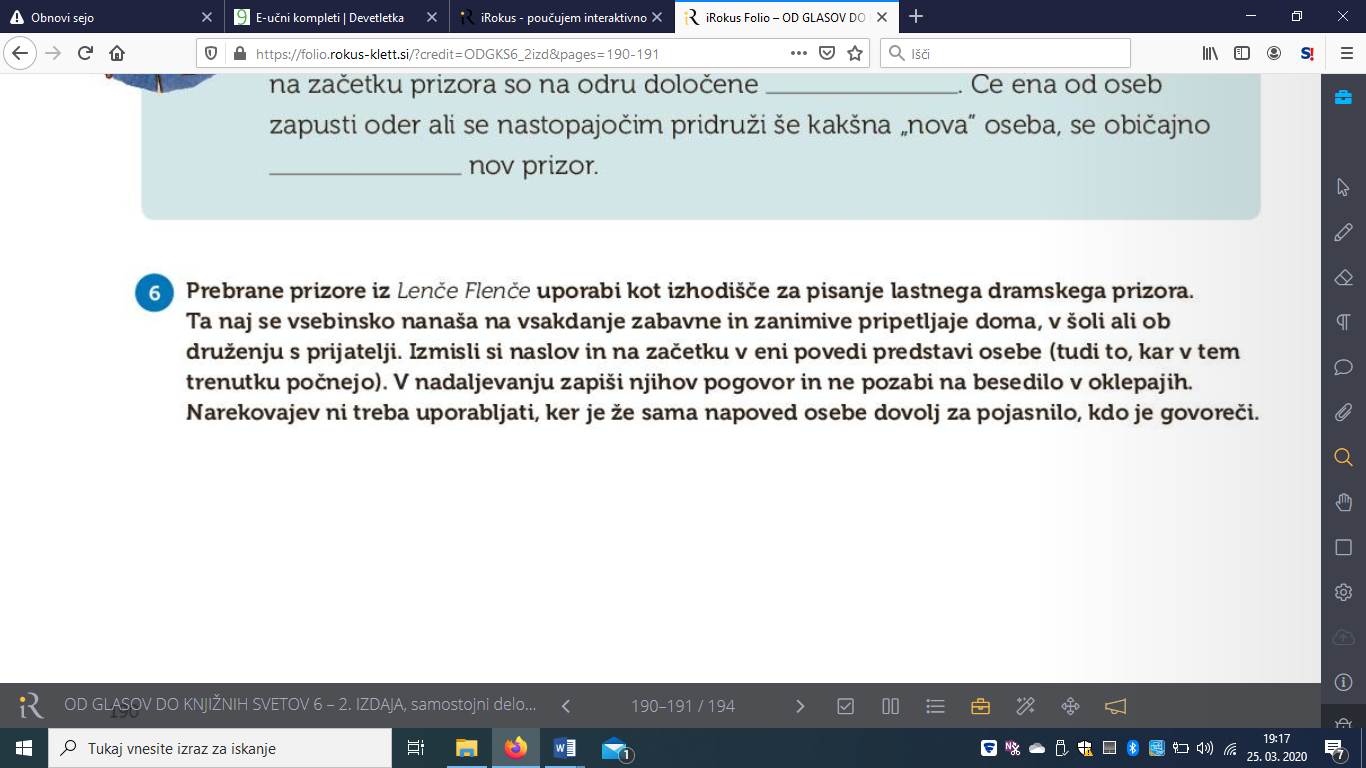 Ko opraviš slednje, v berilu na strani 138 preberi delo Tajno društvo PGC, avtor Anton Ingolič. Delo ob drugem branju primerjaj s svojimi doživetji v šoli. Se lahko s katerim poistovetiš?Reši delovni list:Anton Ingolič: Tajno društvo PGCS čim se ukvarja Tajno društvo PGC? Ali bi ti bil/-a član/-ica tega društva? Utemelji. Napiši zaokroženo besedilo._____________________________________________________________________
______________________________________________________________________
_____________________________________________________________________
_______________________________________________________________________Obkroži, kolik členov imajo pravila društva. Utemelji.4                                         6                                                         8Utemeljitev: _________________________________________________________________________Če bi bil/-a ti ravnatelj/-ica, kako bi preprečil/-a krajo PGC? Napiši dve možni rešitvi in povej, zakaj se ti zdita primerni ter katera je bolj primerna in zakaj. __________________________________________________________________________
__________________________________________________________________________
__________________________________________________________________________Ali so navedene trditve pravilne? Če je trditev pravilne, obkroži DA, če ni, obkroži NE.Besedilo je odlomek iz mladinskega romana.			DA	NEBesedilo je sestavljeno iz replik.					DA	NEBesedilo pripoveduje Mihec.					DA	NEDogajanje v besedilu se odvije v dveh dneh.			DA	NE  Kje se odvija dogajanje v besedilu? Navedi dva kraja dogajanja.________________________________________________________________________Navedi vse člane društva PGC, napiši, kakšni so (vsaj dve lastnosti, ki veljata za vse), kako se razumejo in kakšne so njihove funkcije v društvu. Napiši zaokroženo besedilo. ___________________________________________________________________________
___________________________________________________________________________
___________________________________________________________________________
___________________________________________________________________________7.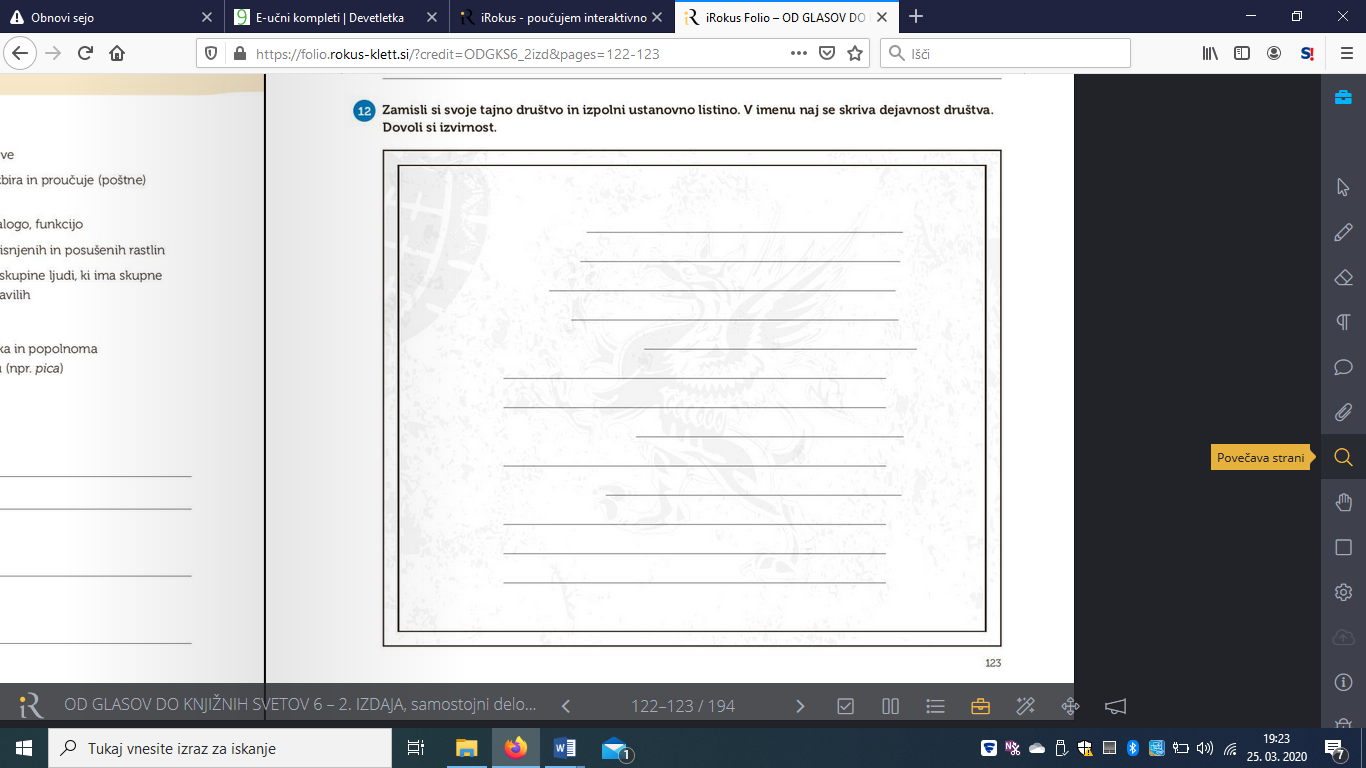 REŠITVE:Po smislu.4. Četrti člen so sprejeli nazadnje – v besedilu, ki je pred nami. Po smislu.Ne, ne, da, ne, neŠolski hodnik, učilnicaMihec, Metod, Jože. Vsi so previdni, predrzni, domiselni … Med sabo se dobro razumejo. Mihec je predsednik, druga dva pa tajnik in blagajnik. Po smisluNa spletni strani Lutkovnega gledališča Ljubljana naj bi bila na voljo predstava Tajno društvo PGC. 
V primeru, da bo ogled mogoč, si predstavo oglejte. 
Opis predstave in dostopnost spremljajte na naslednjem naslovu: 
http://www.lgl.si/si/predstave/vse-predstave/560-Tajno-drustvo-PGC#.XnxnlnJDDIU6. b KNJIŽEVNOST1. ura: – dramatika (navodila so v prilogi)2. in 3. ura:– Berilo, str. 130–133Milan Dekleva: Lenča Flenča (navodila so v prilogi)4. in 5. ura:– Berilo, str. 138–140Anton Ingolič: Tajno društvo PGC (navodila so v prilogi)matematikaURA: Delovni zvezek, iMatematika 6+, PREIZKUS 8 – vse nalogeURA: Delovni zvezek, iMatematika 6+,PREIZKUS 9 –  brez nalog 6, 8c in 10URA:  Delovni zvezek, iMatematika 6+, PREIZKUS 10 – brez naloge 9. URA:  Preveri rešitve in popravi napake. Naloge, ki jih kljub rešitvam ne razumeš, označi, da jih bomo razložili pri pouku. DODATNI POUK MATEMATIKE: Evropski matematični kenguru je prestavljen za nedoločen čas. Da bi vam čas do tekmovanja hitreje minil, se učenci na tekmovanje lahko pripravljate preko spleta. Spletna stran:
https://www.dmfa.si/Tekmovanja/Kenguru/SpletnoTekmovanje.aspx
Izberite tekmovalno skupino in veselo reševanje vam želim.tuji jezikPozdravljen/a! Za tabo sta že dva tedna uspešnega samostojnega učenja. Za ta teden te čakajo še naslednji izzivi:1.uraPrejšnja dva tedna sta bila namenjena pretekliku (glagol biti, trdilna oblika Past Simple).Danes si boš v priponki (TJA_6_w3) prebral/a razlago kako tvorimo nikalno obliko preteklika. Sledi navodilom v razlagi, nekaj si boš moral/a tudi prepisati v zvezek Ko prebereš razlago, reši stran 27 v delovnem zvezku.! Uči se nepravilne glagole v pretekliku – (cilj je, da se v tem tednu naučiš še drugo polovico nepravilnih glagolov v DZ str. 87)2.uraUči se nepravilne glagole v pretekliku, ki so v DZ na str.87Preveri znanje pravilnih/nepravilnih glagolov tukajZdaj, ko si se naučil/a tudi nikalno obliko preteklika, reši naslednji interaktiven učni list (tukaj), da utrdiš svoje znanje.Ne pozabi preveriti odgovorov s klikom na finish!  3.ura Uči se nepravilne glagole v pretekliku, ki so v DZ str.87Preberi si razlago v priponki (TJA_6_w3) z naslovom Past Simple yes/no questions and short answers Sledi navodilom v razlagi, nekaj si boš moral/a tudi prepisati v zvezek Reši DZ str.30/nal.1, 31/nal.44.uraPonovi nepravilne glagole, zdaj bi moral/a znati VSE pretekle oblike glagolov na str.87V priponki si preberi besedilo Mut's holiday. Poslušaš lahko tukaj.V priponki si preberi razlago z naslovom Past Simple: Vprašanja na WH-Reši DZ str.30/2.,3. nalogalikovna umetnost- Nadaljujemo z delom:- preprosta lutka marioneta- zgodbica o času- scena- dodamo preproste glasbene efekte, povezujemo se s predmetom GUM- poglej napotke- Ker naloga obsega več področij ustvarjanja imaš še veliko časa (6 ur) za ustvarjanje. Kar pogumno in ustvarjalno.glasbena umetnostGlej priponko.geografijašolska ura: Toplotni pasoviuporaba učbenikazapis v zvezekogled dodatnih vsebin na spletuutrjevanje znanja s pomočjo spletnih vsebinpripravljanje predstavitev svojih »biserov sveta«Vsa podrobna navodila ter zapise za v zvezek najdete pod to preglednico, v Wordovi datoteki Geografija_6r_3_teden.zgodovinaNovo poglavje: Znanost Preberite navodilo, ki je priloženo razlagi in učnemu listu.naravoslovjeNaj vas spomnim na nabiranje in sušenje rastlin. Ko pridemo v šolo, bomo izdelali HERBARIJ.KORENINE(navaden naslov v zvezku)Delajte s pomočjo učbenika str. 58, 59 in 60 ter s pomočjo spleta RASTLINSKI ORGANI.Povezava do te spletne strani:      http://www.educa.fmf.uni-lj.si/izodel/sola/2002/di/zorman/SN/1_skupna.htmPoiščite vse NALOGE korenin in jih napišite v zvezek.     Zapiske lahko naredite na kakršenkoli način (miselni vzorec, po       alinejah, po točkah, …)Narišite prečni prerez korenine ripeče zlatice ter označite dele.Na spletu poskušajte najti korenino enokaličnice in dvokaličnice.     Natančno ju preriši v zvezek.Na koncu vsake korenine je koreninski vršiček. Narišite ga, opišite      njegove dele ter ugotovite njegovo nalogo.V zvezek narišite ali prilepite slikice korenin s posebnimi nalogami     (preobražene korenine) in zraven napišite njihove naloge. Preobražene      korenine, ki jih morate poznat: koren, gomolj, oprijemalne korenine,             oporne korenine, sesalne korenine in nadomestne korenine. POSKUS (1. DEL): V učbeniku na str. 60 imate navodilo, kako iz stebla ali                                  lista zrastejo NADOMESTNE KORENINE. Naredite                                  poskus. Uporabite kakšno sobno rastlino (vprašajte                                 starše za nasvet). Ko vam bo uspelo, lahko nadaljujete s                                 POSKUSOM (2. del).                  RAZMNOŽEVANJE RASTLIN      (navaden naslov v zvezku) V zvezek napišite:Z razmnoževanjem nastajajo novi organizmi. Pri tem se dedne       lastnosti staršev prenašajo na potomce.Ločimo spolno in nespolno razmnoževanje rastlin.NESPOLNO RAZMNOŽEVANJE RASTLIN (podnaslov v zvezku) Poskusite odgovoriti še na naslednja vprašanja (učbenik str: 67, 68 in 69)Kako poteka nespolno razmnoževanje rastlin?Kakšen je namen nespolnega razmnoževanja rastlin?Kako se nespolno razmnožujejo naslednje rastline JAGODNJAK, BRSTIČNA LILIJA, ČESEN, KROMPIR. Lahko tudi narišeš ali prilepiš slikice. Ljudje izkoriščamo sposobnost rastlin, da se nespolno razmnožujejo.       Temu pravimo UMETNO RAZMNOŽEVANJE. POSKUS (2. DEL): V učbeniku na str. 69 imate navodilo, kako rastlino                                 razmnožimo s PODTAKNJENCI. Ko vam bo v 1. delu                                uspelo dobit nadomestne korenine, jih samo še posadite                                v zemljo. Čez čas boste vzgojili rastlino, ki jo podarite                                nekomu, ki vam zelo veliko pomeni. P.S: Dragi učenci. Upam, da ste zdravi in da vam učenje na drugačen način, kot smo ga vajeni, ne dela prevelikih težav. Če se vam bo kakšna snov zdela težka, se je lotite kot pravi znanstveniki, ki nikoli ne odnehajo, ampak raziskujejo še bolj intenzivno, da le pridejo do rešitve. V primeru, da boste potrebovali kakršno koli dodatno razlago, mi pišite na e-pošto in potrudila se bom, da vam stvari razjasnim. Tudi ta teden vam želim uspešno raziskovanje!                                                                             Sabina Rozinatehnika in tehnologijaPreberite zgodbo Drevo ima srce. (priloga) Zgodbo lahko preberete tudi ostalim članom družine.V zvezek zapišite kaj zgodbica sporoča. Zgradba drevesaInformativno preberite v učbeniku učno snov od strani 84 do 86.  Preglejte delovni list in ga rešite. Ne tiskajte učnega lista. Kratke odgovore zapišite v zvezek. Morda se naučite kaj novega.gospodinjstvo6.a in 6.b: S pomočjo U, str. 74 – 78 ponovi snov o pripravi pogrinjkov in pravilih lepega obnašanja pri mizi. Navodila za pripravo pogrinjka so splošna, ob posebnih priložnostih si lahko privoščimo tudi nekaj »umetniške svobode«.Naloga:- na spletu si oglej slikovno/video predstavitev pogrinjkov- izdelaj poljubno dekoracijo za vašo jedilno mizo in jo vključi v pripravo pogrinjka- ta teden prevzemi skrb za urejeno mizo pri kosilušportGlej prilogo 6-9športšport 6. aura:  Aktivnosti na prostem  po lastnem izboru( hoja, tek,sprehod) vsaj 1 uro.ura: Atletika: SKOK V VIŠINO s prekoračno tehniko:http://didaktikasporta.splet.arnes.si/skok-v-visino-s-prekoracno-tehniko-2/Oglej si to stran in ter osvoji teorijo: kako si izmerim zalet, odrivna noga , let in doskok, najpogostejše napake.      ura: Oglej si vadbo na spletni strani:https://siol.net/planet-tv/novosti/trening-ki-lahko-opravite-kar-doma-video-521079 Pošlji mi kakšno fotografijo ali video, kako vadiš (karla.oven@osferdavesela.si).NIP – Računalništvo Algoritmi Pogledala sem napredek vseh tistih učencev, ki ste se prijavili v spletno aplikacijo code.org. Moram reči, da ste bili nekateri zelo pridni, nekateri pa so naredili zelo malo. Namenite čas nalogam in utrdite svoje znanje iz algoritmov. Če ste naloge s svojega tečaja že naredili, lahko greste na naslednji stopnja, npr. TEČAJ 3. Učenci »začetniki« želim, da poleg drugih nalog opravite nalogi: TEČAJ 1, stopnja 18, naloga 10 - napišite algoritem, da bo deček narisal črko F. Primer: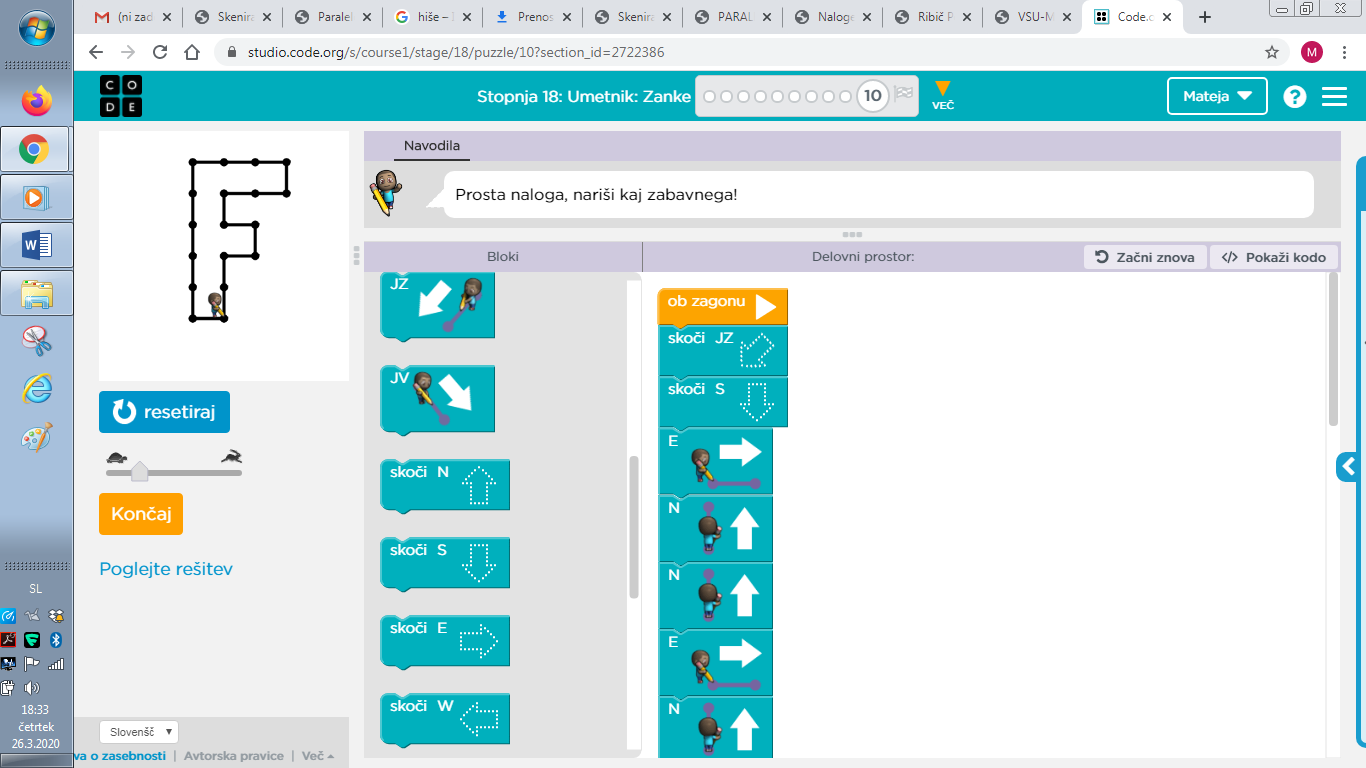 TEČAJ 1, stopnja 16, naloga 6 – napiši algoritem za svojo lastno zgodbo. V njej morata biti vsaj dve osebi, ki komunicirata in se premikata. Naredi zanimiv konec . Se že veselim vaših zgodb!Učenci »nadaljevalni«, želim, da opravite nalogi:TEČAJ 2, stopnja 7, naloga 13 – napiši algoritem, da bo deček napisal CODE. Primer:TEČAJ 2, stopnja 17, naloga 10.Če gesla nimaš, lahko do nalog dostopaš preko spletne strani:- https://studio.code.org/s/course1 (za učence, ki so prvo leto pri NIP RAČ – TEČAJ 1)- https://studio.code.org/s/course2 (za učence, ki so že hodili prejšnje leto na NIP RAČ – TEČAJ 2)nemščina, NIP (nadaljevalci)1. ura S pomočjo zvezka ponovi oblike glagolov, ki smo se jih letos učili, še posebej pa glagole lesen, sehen, können in mögen. Reši nalogo: DZ 31/3. Preveri pravilnost rešitev: https://drive.google.com/file/d/1S3r11SSsEu-hvUD0NMB-Vlj-yCChlcjx/view?usp=sharing Utrjuj znanje: https://www.thatquiz.org/sl/practicetest?1yau6ijw17opi, https://www.thatquiz.org/sl/practicetest?1xatt6czuaoh, https://www.thatquiz.org/sl/practicetest?1yatt6qx1gj8u 2. uraNavodila najdeš tukaj: https://drive.google.com/file/d/1pnBwxWvy11clPuJolVUB4pt1I5AGckyI/view?usp=sharing